AUTHORITY AND POWERDefine: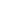 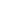 AUTHORITY: __________________________________________________________________________________________________________________________________________________________________________________________	example #1: _______________________________________________	example #2: _______________________________________________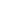 POWER:__________________________________________________________________________________________________________________________________________________________________________________________
______________________________________________________________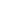 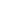 PERSONAL EMPOWERMENT:________________________________________________________________________________________________________________________________________________________________________________________________________________________________________________________3 Examples of empowerment milestones in my life:	1.________________________________________________________	2.________________________________________________________	3.________________________________________________________Use the chart below to relate POWER to AUTHORITY.EXAMPLES OF AUTHORITYPOWER THE PERSON USEScaptain of the soccer teamstudent council presidentschool principal